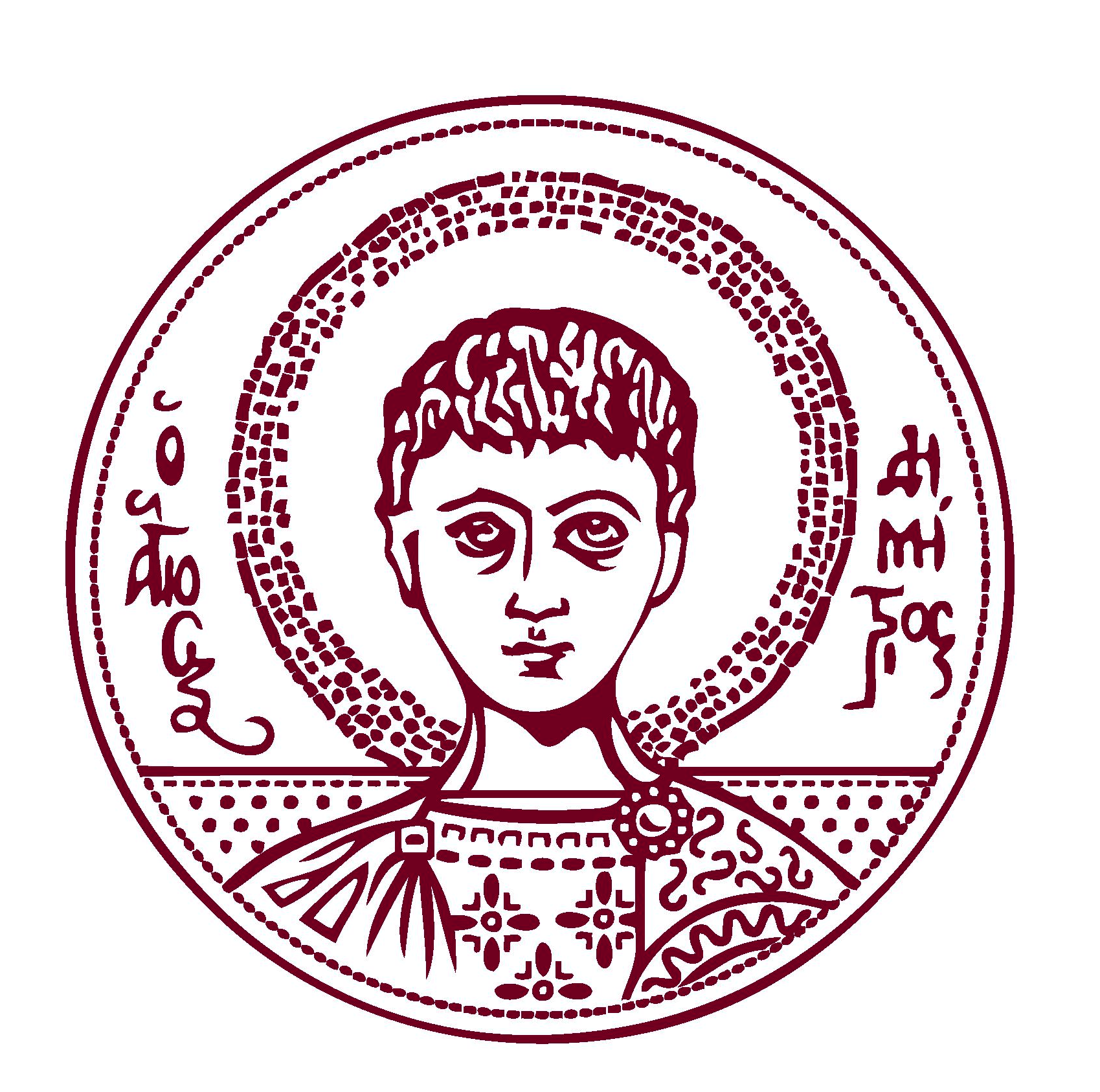 Α Ν Α Κ Ο Ι Ν Ω Σ ΗΑγαπητοί φοιτητές της Β΄ Πανεπιστημιακής Νευροχειρουργικής Κλινικής, όπως ήδη γνωρίζετε οι εξετάσεις για το μάθημα «Νευροχειρουργική» θα γίνουν τη Δευτέρα 27/07/2020 από τις 16.00 μέχρι τις 17.00, μέσω του συστήματος elearning και zoom.Ο σύνδεσμος για το zoom είναι ο παρακάτω:Join Zoom Meetinghttps://authgr.zoom.us/j/9325711337Σας ενημερώνουμε ότι ο σύνδεσμος θα ανοίξει στις 15.30 και θα κλείσει στις 17.30.Καλό θα ήταν να συνδεθείτε έγκαιρα για να υπάρχει χρόνος να επιλυθούν τα όποια ίσως προβλήματα προκύψουν, πριν την έναρξη των εξετάσεων.Τονίζουμε ότι θα πρέπει να γράψετε το Ονοματεπώνυμο σας, το Α.Μ., την Κλινική (Β΄ Νευροχειρουργική Κλινική), καθώς επίσης και τη λέξη “ΣΥΝΑΙΝΩ”ΚΑΛΗ ΕΠΙΤΥΧΙΑ                                                                                  Από τη ΓραμματείαΘεσ/νίκη  22.07.2020                                                      της Κλινικής